1	ForewordThis part of the report covers the activities of the Radio Regulations Board in the period between WRC-15 and WRC-19. The Conference is invited to consider the report.2	Composition of the Radio Regulations Board2.1	The Radio Regulations Board, which was elected by the Plenipotentiary Conference (Busan, 2014), pursuant to No. CS93, took office on 1 January 2015. In accordance with CV144 and considering the fact that it was not possible for the 2014 Vice-Chairman to succeed the Chairman because the Vice-Chairman’s term had ended, and taking into account the benefits of continuity of experience, while respecting the principle of rotation, the Board elected Chairmen and Vice-Chairmen as indicated in Table 2-1.TABLE 2-1RRB members elected at PP-142.2	The Radio Regulations Board, which was elected by the Plenipotentiary Conference (Dubai, 2018) pursuant to No. CS93, took office on 1 January 2019. In accordance with CV144 and considering the fact that it was not possible for the 2018 Vice-Chairman to succeed the Chairman because the Vice-Chairman’s term had ended, and taking into account the benefits of continuity of experience, while respecting the principle of rotation, the Board elected a Chairman and Vice-Chairman as indicated in Table 2-2.Table 2-2RRB members elected at PP-183	Working methods3.1	In accordance with amendments to Resolution 119 (Rev. Antalya, 2006) and the Constitution and Convention, as adopted by the Plenipotentiary Conference, and the decisions of WRC-03 regarding Article 13 of the Radio Regulations, the Board continued the review of its working methods with the aim of improving efficiency, effectiveness and transparency.3.2	The minutes of the Board meetings reflect the detailed considerations and deliberations of the Board in making its decisions. During the period 2015-2019, the minutes of the Board meetings have been approved in accordance with the working methods of the Board (Part C of the Rules of Procedure).3.3	Pursuant to CS95 and Resolution 119 (Rev. Antalya, 2006), the Board conducts its work in a transparent manner. Consequently, the Board decided that any submission that contains restricted material shall be returned to the Bureau, inviting the submitting administration to provide unrestricted documents if the Board is requested to consider the matter.4	Meetings and activities of the BoardAccording to CV145, the Board shall normally hold up to four meetings a year, of up to five days’ duration and may, depending upon the matters to be considered, increase the number of its meetings or their duration (up to two weeks). Taking into account Decision 5 (Rev. Guadalajara, 2010) and the need to reduce costs, the Board continued to meet three times in all calendar years in the period following WRC-15. As a result, in the period 2016-2019 since WRC-15, the Board held eleven meetings.Members of the Board participated in an advisory capacity in the following meetings of the Union:•	WRC-15: In accordance with CV141, all Board members participated.•	RA-15: In accordance with CV141A, the Board designated two members to participate in the 2015 Radiocommunication Assembly as stipulated in CV298G.•	PP-18: In accordance with CV141A, the Board designated two members to participate in the 2018 Plenipotentiary Conference. The Board selected two members who were not standing for re-election.A Board member gave a presentation on the RRB to the biannual World Radiocommunication Seminars in 2016 and 2018.5	Review of Rules of Procedure5.1	Following the partial revision of the Radio Regulations by WRC-15, the Board undertook a review of existing Rules of Procedure with a view to reflecting the decisions of WRC-15. The Board also considered new Rules of Procedure or modifications to existing Rules that were considered necessary to clarify provisions adopted by WRC-15 or to provide guidance on their implementation to the Radiocommunication Bureau and to administrations. At its 72nd meeting (16-20 May 2016), the second meeting of the Board after WRC-15, the Board discussed the results of WRC-15 and agreed on a consolidated list of Rules to be considered due to the decisions of WRC-15, together with a schedule of work. This list and schedule of work were regularly updated and made available to administrations on the ITU website.5.2	The majority of the work on Rules of Procedure related to the decisions of WRC-15 was completed by the Board at the 73rd and 74th meetings (in October 2016 and February 2017, respectively). Other Rules were considered during the 71st (February 2016), 72nd (May 2016), 76th (November 2017), 78th (July 2018), 80th (March 2019) and 81st (July 2019) meetings.5.3	The Bureau prepared all proposed suppressions, modifications and additions to the Rules of Procedure in a timely manner and made the drafts available to administrations at least ten weeks before the scheduled meetings of the Board, in accordance with No. 13.12A c) of the Radio Regulations and the relevant Rule on the Internal Arrangements and Working Methods of the Board. These drafts were placed on the ITU website and also circulated to administrations by Circular Letters CCRR/53 to 62 issued between October 2015 and April 2019.5.4	Overall, the Board suppressed (fully or partially) seven Rules of Procedure, modified 31 Rules and added 13 new Rules of Procedure relevant to non-planned terrestrial or space services. It also adopted one modified Rule concerning each of the Regional Agreements Stockholm 61, Geneva 75, Geneva 84 and Geneva 2006, one suppression concerning Appendix 30A and one suppression concerning Appendix 30B, and one modification to the Rules of Procedure concerning Appendix 30, one modification to the Rules of Procedure concerning Appendix 30A.5.5	The Board further decided to include in the Rules of Procedure as notes, those WRC-15 decisions, reflected in the minutes of WRC-15 plenary meetings, that may have an impact on the application of the Radio Regulations or the Rules of Procedure. The 2017 edition of the Rules of Procedure contains these notes plus all the modifications stated under Section 5.4.5.6	The list of all Rules of Procedure dealt with by the Board after WRC-15 up to and including its July 2019 meeting is presented in Table 5-1, related to WRC-15 decisions, and Table 5-2, not related to WRC-15 decisions. These tables include the relevant Radio Regulations provision(s), decisions by WRC-15, actions by the Board and information concerning the circulation of draft Rules, and the meeting at which the Board took action, where applicable.5.7	At its 74th meeting, the Board approved, among others, a Rule of Procedure on RR No. 1.112, circulated in CCRR/58 that contains a definition of “satellite network”. This Rule of Procedure would have implications on the processing of notification under Appendix 4. This action was the result of the inconsistencies between Table A, Annex 3 of Appendix 4 and RR No. 1.112, where the latter indicates that a satellite network consists of only one satellite and its associated earth stations.5.8	During the 71st Board meeting the Bureau provided contributions on the receivability of requests for coordination of satellite networks under Article 9 prior to the entry into force of a WRC-15 decision. The Board noted the practice of administrations since 1988 to submit advance publication information for satellite networks for frequency ranges for which the allocation has not yet entered into force in the Radio Regulations. As a result, the Board instructed the Bureau to prepare a draft rule of procedure that was based on the practice and to circulate it for comments from the Member States. This draft rule of procedure was adopted at the 72nd Board meeting, taking into account the comments from administrations.5.9	At its 72nd meeting, the Board received a request from an administration concerning the receivability of correspondence sent by the Bureau to administrations regarding the procedure for coordinating frequency assignments under the provisions of the GE06 Regional Agreement. The Board instructed the Bureau to prepare a draft rule of procedure that would update Part A10 of the Rules of Procedure to ensure that, prior to the end of the corresponding deadlines, administrations, to which a reminder was sent pursuant to § 4.1.4.10 of the GE06 Regional Agreement, have received these reminders. This draft rule of procedure was adopted at the 73rd Board meeting, taking into account the comments from administrations.5.10	During its 73rd meeting, the Board considered a request from an administration for a decision to reinstate the Part B and notification filings of a satellite network. The Board acknowledge the difficulties administrations face when seeking agreement with other administrations, but not receiving any reply to their correspondence. Consequently, the Board instructed the Bureau to prepare and circulate to administrations for comments, a draft rule of procedure that would address the application of No. 6.6 of Article 6 of Appendix 30B on the basis that no response received on requests under No. 6.6 would mean disagreement. This draft rule of procedure was adopted at the 74th Board meeting, taking into account the comments from administrations.5.11	At its 77th meeting, the Board considered contributions from the Bureau on the application of RR No. 4.4 as a result of considerations of this matter during the 75th and 76th Board meetings. These considerations concerned the increasing number of non-geostationary satellite networks submitted under RR No. 4.4 and testing systems of services in frequency bands that do not bear allocations to such services, e.g. stratospheric balloons, with the potential to cause harmful interference to other radiocommunication services that operate in compliance with the Radio Regulations. Consequently, the Board instructed the Bureau to prepare and circulate to administrations for comments, a draft rule of procedure that would address this issue. This draft rule of procedure was adopted at the 78th Board meeting, taking into account the comments from administrations.5.12	At its 77th meeting, the Board considered contributions from the Bureau on the actions taken in relation to the extension of the regulatory time limit to bring into use the frequency assignments to satellite networks. The Board considered that in cases where an extension of the regulatory time limit to bring into use the frequency assignments to satellite networks is granted, an extension for the notification of information under RR No. 11.15 and the due diligence data under Resolution 49 (Rev.WRC-15) might also be required. Consequently, the Board instructed the Bureau to prepare and circulate to administrations for comments, a draft rule of procedure that would address this issue. This draft rule of procedure was adopted at the 78th Board meeting, taking into account the comments from administrations.5.13	Based on contributions from the Bureau to its 80th meeting, the Board concluded that there was a need to revise the rule of procedure on RR No. 11.31 as a result of the adoption of RR No. 22.40 by WRC-15. Consequently, the Board instructed the Bureau to prepare and circulate to administrations for comments, a draft rule of procedure that would address this revision of the rule of procedure on RR No. 11.31. This draft rule of procedure was adopted at the 81st Board meeting, taking into account the comments from administrations.5.14	Based on contributions from the Bureau to its 81st meeting, the Board concluded that there was a need for a rule of procedure on RR No. 5.458 to clarify that there is no frequency allocation to the Earth exploration-satellite (passive) and space research (passive) services in the frequency bands 6 425-7 075 MHz and 7 075-7 250 MHz and that such use will not be in conformity with the Table Frequency Allocations. Consequently, the Board instructed the Bureau to prepare and circulate to administrations for comments, a draft rule of procedure that would address this issue. This draft rule of procedure was scheduled for adoption at the 82nd Board meeting, taking into account the comments from administrations.5.15	Based on considerations during its 80th meeting and on contributions from the Bureau at its 81st meeting on the use of items A.1.f.2 and A.1.f.3 in Annex 2 to Appendix 4 and current practice of the Bureau, the Board decided that a rule of procedure would be required to resolve this matter. Consequently, the Board instructed the Bureau to prepare and circulate to administrations for comments, a draft rule of procedure that would address this issue. This draft rule of procedure was scheduled for adoption at the 82nd Board meeting, taking into account the comments from administrations. See also Annex 2 of Addendum 2 to Document CMR19/4.TABLE 5-1Rules of Procedure dealt with by the Board since WRC-15 (related to WRC-15 decisions)TABLE 5-2Rules of Procedure dealt with by the Board since WRC-15 (not related to WRC-15 decisions)6	Review of decisions of the Bureau A number of issues have been raised by administrations to the Radio Regulations Board for consideration in terms of application of the Radio Regulations or for review of decisions of the Radiocommunication Bureau in terms of the application of Article 14 of the Radio Regulations. In virtually all cases, the Board has drawn conclusions or reached decisions that have resolved the issues and have been acceptable to the parties involved. Where this has not been the case, the Board noted that the administrations concerned have recourse to the procedure provided under No. 14.6 of the Radio Regulations. 6.1	Cases dealing with the review of a finding which is requested by an administration and which cannot be resolved by the use of the Rules of Procedure (CV171)6.1.1	At its 76th meeting, the Board noted the information provided concerning the bringing into use of the frequency assignments in the bands 19 700-19 878 MHz and 29 500-29 678 MHz to a satellite network under RR No. 11.44B (WRC-12). Having taken due consideration of the fact that RR No. 11.44B (WRC-12) did not provide guidance for such cases, an issue that was subsequently addressed by WRC-15, and further noting the fact that the decision did not affect satellite networks of other administrations, the Board noted the decision of the Bureau to accept on an exceptional basis, the bringing into use of the frequency assignments in the bands as mentioned above.6.1.2	At its 76th meeting, the Board noted the information provided on the reinstatement of frequency assignments to a satellite network. The Board further took note of the fact that the satellite was operational and provided essential communication services to developing countries, the Board noted the decision of the Bureau to accept, on an exceptional basis the resubmission of the satellite network under RR No. 11.46.6.1.3	At its 79th meeting, the Board noted the decision taken by the Bureau to accept confirmation of the bringing back into use of some frequency assignments to two satellite networks, where confirmation of bringing into use had been received later than 30 days from the end of the period provided under RR No. 11.49.1. The Bureau had based its decision on the facts that the administration concerned indicated that the delay was due to the need for the administration to ensure the correctness of the information related to this bringing back into use (satellite, dates, frequency bands, etc.) before submitting the request to the Bureau, and noting that the actual operations of the two satellite networks were compliant with the prescriptions of No. 11.49.1.6.1.4	At its 79th meeting, the Board noted the decision taken by the Bureau to accept the late resubmission of notified frequency assignments to a satellite network under RR No. 11.41, after the six-month deadline stipulated in RR No. 11.46. The Bureau had based its decision on the facts that the administration concerned indicated that it had not received the two communications from the Bureau and that the actual operational status of the satellite network was compliant with the relevant provisions of Article 11.6.2	Application of No. 13.6During the 71st to 81st meetings, the Board considered seven cases from five administrations where the application of RR No. 13.6 required a review and decision by the Board on the cancellation of frequency assignments, following investigation by the Bureau or as a result of a request from an administration for the Bureau to perform an investigation that resulted in the absence of response or disagreement by the concerned administrations. The decision to cancel frequency assignments, as proposed by the Bureau, were made by the Board in four cases. In two of these four cases, the Board instructed the Bureau to suspend the suppression of the relevant frequency assignments until the last day of WRC-19. These two cases are as follows:•	At its 78th meeting, the Board decided to cancel the frequency assignments to the INTELSAT8 328.5E and INTELSAT9 328.5E satellite networks in the frequency bands 10 950-11 195 MHz and 11 197.98-11 198.03 MHz and instructed the Bureau to postpone this cancellation until the last day of WRC-19 (see Item No 5.1 of Document RRB18-2/14);•	At its 81st meeting, the Board decided to cancel the frequency assignments to the ASIASAT-AK, ASIASAT-AK1 and ASIASAT-AKX satellite networks listed in the table below and instructed the Bureau to suspend this cancellation until the last day of WRC-19 (see Item No. 6.1 of Document RRB19-2/20).TABLE 1The Board further noted the current practice of the Bureau to conduct investigations under RR No. 13.6 over a maximum period of anteriority of three years. The Bureau indicated that this period was justified to ensure that the situation that had prevailed before the date of bringing into use or suspension of frequency assignments was compliant with the Radio Regulations in order to ensure that the regulatory situation was continuously compliant.During its 71st meeting, the Board reinstated frequency assignments to a satellite network when the notifying administration subsequently invoked CS Article 48. These frequency assignments had been suppressed as a result of a decision during the 70th Board meeting based on an investigation under RR No. 13.6 by the Bureau (see Section 6.3). See also Section 4.7 of Doc. CRM19/15 on the considerations of the Board on the application of RR No.13.6 and on comments from administrations on this matter.6.3	Invoking CS Article 48At its 71st meeting the Board considered the difficulties the Bureau had experienced in the application of RR No.13.6 when the administration concerned invoked CS Article 48. During the scheduled Board meetings after WRC-15, the Board encountered five cases where the administrations concerned had invoked CS Article 48. The Board noted that in agreement with the WRC-15 decision, administrations had to invoke CS Article 48 specifically for it to be applied to the frequency assignments of the administration. Furthermore, the Board recognised in all cases that it was not within its mandate to make decisions with reference to CS Article 48. See also Section 4.8 of Doc. CRM19/15 dealing with the considerations of the Board on the application of CS Article 48 and on comments from administrations on this matter.6.4	Consideration of requests for the extension of the regulatory time limit for bringing into use frequency assignments to satellite networksDuring the scheduled Board meetings after WRC-15, the Board continued to address cases that invoked force majeure based on the legal opinion from the ITU Legal Advisor (see RRB12-1/INFO2) and cases that were related to co-passenger delay according to the decisions of WRC-12 and WRC-15.During this period the Board received 23 requests for an extension of the regulatory time limit to bring into use frequency assignments to satellite networks, which the Board considered on a case-by-case basis. The Board acceded to eight of these requests on the basis that they were the result of a co-passenger delay. The Board also acceded to ten of these requests, because they met all the conditions of a case of force majeure. The Board instructed the Bureau to continue to take into account until the last day of WRC-19 the frequency assignments to the satellite networks for four of the requests to which the Board could not accede, either as a case of co-passenger delay or on the grounds of force majeure. These four requests are:•	During its 76th meeting, the Board received a request from the Administration of India for an extension of the regulatory period to bring into use the frequency assignments to the INSAT-EXK82.5E satellite network. After thorough examination of all the information provided, the Board concluded that the facts of this case did not meet the requirements for a situation of force majeure and that the Board could not accede to the appeal of the Administration of India on the decision of the Bureau to suppress the frequency assignments to the INSAT EXK82.5E satellite network. However, the Board instructed the Bureau to continue to take into account the frequency assignments to the INSAT EXK82.5E satellite network until the end of WRC-19 (see Document RRB17-3/10);•	At its 76th meeting, the Board received a request from the Administration of Indonesia for an extension of the regulatory period to bring into use the frequency assignments to the PALAPA-C4-K satellite network. After careful examination of the information provided, the Board concluded that the facts of this case did not meet the requirements for a situation of force majeure or of co-passenger delay, and therefore it was not in its authority to grant an extension of the regulatory period to bring into use the frequency assignments to the PALAPA-C4-K satellite network. Consequently, the Board was not able to accede to the request from the Administration of Indonesia. However, the Board instructed the Bureau to continue to take into account the frequency assignments to the PALAPA-C4-K satellite network until the end of WRC 19 (see Document RRB17-3/10);•	At its 81st meeting, the Board received two requests from the Administration of Indonesia for extensions of the regulatory periods to bring into use the frequency assignments to the PSN-146E (146°E) satellite network in the frequency bands 17.7-21.2 GHz and 27.0-30.0 GHz, and the frequency assignments to the PALAPA-C1-B (113°E) satellite network in the frequency bands 11 452-11 678 MHz, 12 252-12 532 MHz, 13 758-13 984 MHz and 14 000-14 280 MHz. The Board carefully considered the information provided and concluded that the situation of the PSN-146E (146°E) satellite network did not meet the conditions required to be considered as a case of force majeure and that the situation of the PALAPA-C1-B (113°E) satellite network did not meet the conditions required to be considered as a case of force majeure nor as a co-passenger delay. The Board noted the efforts made by the administration to comply with the Radio Regulations for these two cases and noted CS No. 196 with regard to the special needs of developing countries and the geographical situation of particular countries. However, the Board also noted that extensions of the regulatory time limit to bring into use frequency assignments could not be granted for situations that were not within the authority of the Board. Consequently, the Board instructed the Bureau to continue to take into account the frequency assignments to the PSN-146E (146°E) and the PALAPA-C1-B (113°E) satellite networks in the frequency bands as stated above until the last day of WRC-19 (see Document RRB19-2/20).6.5	Other requests submitted by administrations6.5.1	At its 71st meeting, the Board considered a submission requesting to change the date of receipt of the coordination request for a satellite network. Noting that the administration concerned had not responded to requests from the Bureau to provide the required information concerning the request for coordination, the Board decided not to accede to the request from the administration.6.5.2	At its 71st meeting, the Board received a submission requesting the decision to provide flexibility regarding the application of the Radio Regulations that pertain to the bringing into use of frequency assignments to a satellite network implementing a satellite using electric propulsion. The Board considered that it was not within its mandate to provide such flexibility and consequently was not in a position to accede to the request.6.5.3	During its 72nd meeting, the Board received a request from an administration to review the finding resulting from examination under Appendix 30B. The Board noted the difficulties the administration encountered in the use of the software to process its satellite network. The Board instructed the Bureau to provide the necessary support to the administration and at the 73rd Board meeting the Bureau was able to report that with slightly modified technical characteristics (reduced power density) the satellite was re-examined and no allotment of assignment was identified as being affected.6.5.4	At its 72nd meeting, the Board received a request regarding the priority of coordination requests of existing frequency assignments in the space research service (SRS) in the bands 13.4-13.65 GHz and 14.5-14.8 GHz under RR Nos. 5.499C and 5.509G. Taking into account of WRC-15 decisions on the matter, the Board decided that it is not necessary for assignments in the SRS, recorded in the MIFR or communicated to the Bureau for coordination purpose under Article 9 before 2 November 2015, to coordinate with assignments in the fixed satellite service (FSS). The Board also confirmed that as the status of the category of service between all incumbent services in these frequency bands remains unchanged, there is no need for the Bureau to make any additional regulatory examinations or findings for the recorded assignments or coordination requests previously published.6.5.5	During its 72nd, 73rd and 74th meetings, the Board considered the difficulties that an administration had experienced in receiving correspondence from the Bureau relating to the coordination of frequency assignments in conformity with the provisions of the GE06 Regional Agreement. The Board decided to instruct the Bureau to develop a draft rule of procedure on this matter (see § 5.9) and encouraged the administrations concerned to continue their efforts to coordinate, which resulted in resolving the matter by the 74th Board meeting.6.5.6	At its 73rd meeting, the Board received a request from an administration to reinstate the Part B and notification filings of a satellite network. The Board noted the difficulty of the administration which had not received replies from other administrations to its requests for seeking agreement with these administrations. The Board decided to instruct the Bureau to develop a draft rule of procedure to address the difficulties in the application of No. 6.6 of Article 6 of Appendix 30B (see § 5.10). The Board further decided not to accede to the request from the administration.6.5.7	At its 73rd meeting, the Board received a request from an administration concerning the examination and status of its satellite network under the rule of procedure for RR No. 21.16 with regard to the satellite network of another administration. The Board concluded that it could not find any infringements of the provisions of the Radio Regulations by actions of the Bureau. The Board noted that it is not recommended for administrations to use the “as received” information for examination purposes and instructed the Bureau to add such a warning to the SNL Part C database. Based on these considerations, the Bureau decided not to accede to the request from the administration.6.5.8	At its 73rd meeting the Board received a request from an administration for the revision of the examination of its satellite network under Articles 6 and 8 of Appendix 30B. After consideration of the information provided, the Board instructed the Bureau to review the examination of the satellite network, taking into account the clarifications received. The Board further instructed the Bureau to re-examine the network accordingly with no change in the date of receipt of the filing and to review the findings for the filings received subsequently that may be affected as a result of this change.6.5.9	At its 75th meeting, the Board noted two cases reported by the Bureau concerning administrative oversights by administrations, which had resulted in responses to the Bureau beyond the applicable regulatory deadlines and the decisions taken by the Bureau in reinstating, on an exceptional basis, the corresponding frequency assignments to the concerned satellite networks. Taking into account that the Bureau had taken its decisions pursuant to RR No. 14.4, having determined that they would not adversely affect the interests of other administrations, the Board concluded that these decisions do not require any action by the Board. Considering that such cases should remain exceptional, the Board urged all administrations to strictly adhere to the regulatory deadlines for the submission of notices.6.5.10	During its 80th meeting, the Board received a request from an administration to receive the late submission of the information related to satellite network under Articles 4 and 5 of Appendix 30A and Resolution 49 (Rev.WRC 15) of the Radio Regulations. The administration concerned indicated that technical difficulties had been experienced in the submission of its information and it could not verify the information received by the Bureau. The Board noted that the administration concerned had taken measures to ensure that this issue would not reoccur and that a satellite was operational in conformity with the technical characteristics of the satellite network. Consequently, the Board decided to accede to the request of the administration and instructed the Bureau to accept the Part B submission and notification of the uplink information for the satellite network and to continue to process the filing.6.6	Other matters which could not be resolved by the Bureau (CS96)During its 72nd and 76th meetings the Board received requests for the transfer of the notifying administration for satellite networks. The request of the 72nd meeting concerned the transfer of notifying administration from one administration to another administration, while the request for the 76th meeting concerned the transfer of notifying administration for an intergovernmental satellite organization to one administration. In the first case, the Board concluded that there is no provision of the Radio Regulations that provides for the transfer applicable to this situation and that such a request would need to be considered by a competent conference. In the second case, the Board considered that the agreement of the Member States of the intergovernmental satellite organization needed to be clarified before they could consider the case. As such, the Board did not accede to either of these two requests.6.7	Other matters considered by the Board reported elsewhereThe following matters were considered by the Board during the period 2016-2019 and are reported elsewhere as indicated:•	Impact of cost recovery for the processing of satellite network filings, see Section 2.11 of Addendum 1 to Document CMR19/4;•	Processing of notices under Resolution 85 (WRC-03), see Section 2.2.4.1 of Addendum 1 to Document CMR19/4;•	Treatment time of filings, see Sections 2.2 and 2.11.2 of Addendum 1 to Document CMR19/4;•	Proposals to improve Resolution 49 (Rev.WRC-15), see Section 2.6 of Addendum 1 to Document CMR19/4;•	Modifications to § 4.1.24 of Appendices 30 and 30A, see Section 3.2.3.3 of Addendum 2 to Document CMR19/4; •	Treatment of classes of stations in the space operation service or providing space operation functions in the application of RR No. 1.23, see Section 3.1.3.7 of Addendum 2 to Document CMR19/4;•	E-submissions and Resolution 908 (Rev.WRC-15), see Section 2.10 of Addendum 1 to Document CMR19/4;•	Items A.1.f.2 and A.1.f.3 of Annex 2 to Appendix 4, see Annex 2 of Addendum 2 to Document CMR19/4.7	Review of cases of harmful interference (CV140, CV173, RR No. 13.2) and of alleged contravention or non-observance of the Radio Regulations (RR No. 13.3)The Board considered several cases of harmful interference and of alleged contravention or non-observance of the Radio Regulations. •	Harmful interference reported to the sound and television broadcasting services of the neighbouring countries of Italy and the continued efforts to resolve this issue (on the Board’s agenda of the 71st to 81st meetings, continuing from the previous period of 2012 to 2015). During this period the Administration of Italy reported that the harmful interference to the television broadcasting service of the neighbouring countries had been eliminated. Slower progress was reported regarding the cases of the sound broadcasting service resulting in a priority list and road map that were established to monitor and encourage progress in resolving this issue. The Board encouraged the Administration of Italy and its neighbours to apply all efforts to resolve the remaining cases.•	Report of harmful interference from the Hibleo-2 satellite network to the radio astronomy service was considered during the 74th, 75th, 76th and 77th Board meetings. The Board encouraged administrations to continue to coordinate and to take measurements and instructed the Bureau to provide assistance to the administrations during the period while the first generation satellites were replaced by the next generation, the latter with reduced potential to cause harmful interference.•	Report of harmful interference to the coordinated HF broadcasting transmissions of the United Kingdom of Great Britain and Northern Ireland (reported during the 79th, 80th and 81st Board meetings). The Board encouraged the administrations concerned to continue to coordinate and instructed the Bureau to provide the necessary assistance.8	Specific issues for consideration by WRC-19 This section identifies specific issues which, in the opinion of the Board, may benefit from consideration by WRC-19. 8.1	Inconsistencies and difficulties in the application of the Radio RegulationsAs indicated in § 5 above and in Tables 5-1 and 5-2, and in accordance with the provisions of No. 13.0.2, the Board decided to identify difficulties and inconsistencies in the application of the Radio Regulations and to consider actions to alleviate them as reflected in the corresponding approved Rules of Procedure.During its 77th meeting, the Board received a contribution from the Bureau, based on the considerations of Working Party (WP) 7D concerning a proposed modification to RR No. 4.6 to suppress the second sentence of this provision:“However, protection from services in other bands shall be afforded the radio astronomy service only to the extent that such services are afforded protection from each other.”WP 7D indicated that this sentence is inconsistent with the Radio Regulations and is no longer needed. The Board considered that such a modification to the Radio Regulations was outside its purview and instructed that this matter be brought to the attention of WRC-19.8.2	Relaxation of the regulatory time limit for the bringing into use of frequency assignments to satellite networks8.2.1	NAVISAT satellite networksDuring the 71st its meeting, the Board received a request from the Administration of Egypt for an extension of the regulatory time limit to bring into use the frequency assignments to the NAVISAT-9A, NAVISAT-12A and NAVISAT-14A satellite networks. The Board decided to grant a three-year extension of the regulatory time limit to bring into use the frequency assignments to the NAVISAT-12A satellite network, noting the difficulties the administration had experienced and that this decision should be brought to the attention of WRC-19.8.2.2	AM-SAT AF3 BSS MOD-A satellite networkAt its 77th meeting, the Board received a request from the Administration of the United Kingdom of Great Britain and Northern Ireland that the notification and bringing into use of the frequency assignments to the AM-SAT AF3 BSS MOD-A satellite network be processed. The Board noted that the satellite was already operational and that the coordination process was at an advanced stage. Furthermore, the delay in the provision of the due diligence information and final technical characteristics had no negative impact on the frequency assignments of other administrations. The Board decided to instruct the Bureau to accept the submissions under § 4.1.12 of Article 4 and under §§ 5.1.2/5.1.6 of Article 5 of Appendices 30/30A, as well as the due diligence information for the AM SAT AF3 BSS MOD-A satellite network and to process those submissions accordingly. The Board further instructed that this matter be brought to the attention of WRC-19.8.3	Resubmission of notices under RR No. 11.46During the 77th Board meeting, it received a submission from the Administration of the Netherlands requesting the acceptance of the resubmission of the notice for the notification of the NSS-BSS 95E TTC satellite network under RR No. 11.46. The Board noted that the satellite had been operational and performing a service of critical importance ensuring the control of the satellite at 95°E. The Board also noted that the coordination procedures for the satellite had been completed and the system occupies only a 1 MHz bandwidth, resulting in minimum impact on the services of other administrations. The Board decided to accede to the request from the administration and instructed the Bureau to accept the notification of the frequency assignment to the NSS-BSS 95E TTC satellite network as if they were re-submitted within the six month limit as stipulated in RR No. 11.46 and to process the resubmission accordingly. The Board further instructed that this matter be brought to the attention of WRC-19.8.4	Application of § 6.25 of Article 6 of Appendix 30BAt its 78th meeting, the Board received a request for a decision from the Bureau concerning a submission by the Administration of Cyprus of the KYPROS-SAT-3 satellite network at 39°E under § 6.1 of Article 6 of Appendix 30B (Part A), specifically requesting the application of § 6.25 of Article 6 of Appendix 30B. The Board noted that the national allotment of the Ukraine (UKR00001), which stems from the successful application of Article 7 of Appendix 30B by the Administration of Ukraine, may not be identified as affected by the resubmitted KYPROS-SAT-3 satellite network. After examination of the information provided the Board concluded that it was not able to accede to the requests from the Administration of Cyprus. The Board instructed the Bureau to continue to process the filings for the KYPROS-SAT-3 satellite network until the last day of WRC-19 and instructed that this case be reported to WRC-19 for a decision. During its 80th meeting, the Board received a request from the Administration of Cyprus for an extension of the regulatory time limit to bring into use the frequency assignments to the KYPROS-SAT-3 satellite network. Based on its decision from the 78th meeting as indicated above, the Board decided that it was not able to accede to this request, however the Board instructed the Bureau to continue implementing the decision from the 78th Board meeting.The Board observed that should WRC-19 decide favourably on the request presented at the 78th Board meeting, WRC-19 might consider a similar extension of the regulatory time-limit to bring into use the frequency assignments to the KYPROS-SAT-3 (39ºE) satellite network.9	Issues relating to Resolution 80 The Report by the Radio Regulations Board to WRC-19 on Resolution 80 (Rev.WRC-07) can be found in Document CMR19/15. ______________World Radiocommunication Conference (WRC-19)
Sharm el-Sheikh, Egypt, 28 October – 22 November 2019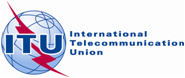 PLENARY MEETINGAddendum 3 to
Document 4-E9 September 2019Original: EnglishDirector, Radiocommunication BureauDirector, Radiocommunication BureauREPORT OF THE DIRECTOR ON THE ACTIVITIES OF THE RADIOCOMMUNICATION SECTORREPORT OF THE DIRECTOR ON THE ACTIVITIES OF THE RADIOCOMMUNICATION SECTORpart 3part 3PART 3: ACTIVITIES OF THE RADIO REGULATIONS BOARDPART 3: ACTIVITIES OF THE RADIO REGULATIONS BOARDNameCountry2015201620172018Mr M. BESSIMoroccoVice-ChairmanChairmanMr Y. KHAIROVUkraineVice-ChairmanChairmanMr D.Q. HOANViet NamMr Y. ITOJapanChairmanMr S.K. KIBEKenyaMr S. KOFFICôte d’IvoireMr A. MAGENTAItalyMs L. JEANTYNetherlandsVice-ChairmanChairmanMr V. STRELETSRussian FederationMr R.L. TERANArgentinaMr N. BIN HAMMADUnited Arab EmiratesMs J.C. WILSONUnited StatesVice-ChairmanNameCountry2019Mr T. ALAMRISaudi ArabiaMr E. AZZOUZEgyptMs C BEAUMIERCanadaVice-ChairmanMr L.F. BORJÓN FIGUERAOMexicoMs S. HASANOVAAzerbaijanMr A. HASHIMOTOJapanMr D.Q. HOANViet NamMr Y. HENRIFranceMs L. JEANTYNetherlandsChairmanMr S.M. MCHUNUSouth AfricaMr H. TALIBMoroccoMr N. VARLAMOVRussian FederationRR 
referenceWRC-15
decisionRoP date of applicationRule of Procedure, 
Board actionCCRRApproved at RRB MeetingComment/action5.2205.224AMODSUP01.01.2017MOD RoP 9.11A, Table 9.11A-1, ranges 149.9-150.05 MHz and 399.9-400.05 MHz5773Consequence to SUP No. 5.224A5.312AMOD01.01.2017ADD RoP 5.312A5874To introduce a limiting coordination distance under No. 9.21 to avoid unnecessary coordination5.316BMOD01.01.2017ADD RoP 5.316B5773To introduce a limiting coordination distance under No. 9.21 to avoid unnecessary coordination5.341AADD01.01.2017ADD RoP 5.341A5773To introduce a limiting coordination distance in order to avoid unnecessary coordination under No. 9.215.346ADD01.01.2017ADD RoP 5.3465773To introduce a limiting coordination distance in order to avoid unnecessary coordination under No. 9.215.417A 5. 417B5. 417C5. 417DSUP SUPSUPSUP01.01.2017MOD RoP 9.11A, Table 9.11A-1, band 2 605-2 655 MHz5773Suppression of footnotes reference5.458CSUP01.01.2017MOD RoP 9.11A, Table 9.11A-1, band 6 700-7 075 MHz 5773Suppression of footnote reference5.510MOD01.01.2017MOD RoP 5.5105773Consequence to MOD No. 5.5105.511AMOD01.01.2017MOD RoP 9.11A, Table 9.11A-1, range 15.43-15.63 MHz and SUP the band 15.43-15.63 MHz, downlink from Table 9.11A-25773Consequence to SUP FSS (space-to-Earth)5.511DSUP01.01.2017MOD RoP 9.11A, Table 9.11A-1, range 15.63-15.65 MHz and SUP band 15.63-15.65 from Table 9.11A-25773Consequence to SUP FSS (space-to-Earth)9.1AADD01.01.2017MOD RoP Receivability of forms of noticeSUP RoP No.9.2B5773Suppression of submission of API for satellite systems that are subject to coordination procedure9.2MOD01.01.2017SUP RoP No. 9.2MOD RoP 11.43A57587374The content of the ROP No.9.2 has been superseded by the new and modified provisions. Allowance of 6 degree change was removed.9.5B, 9.5DSUP 01.01.2017SUP RoP 9.5BSUP RoP 9.5D SUP para 6 of RoP 11.325773Suppression of provisions.9.47MOD01.01.2017MOD RoP No. 9.475773A part of the content of the RoP has been included in No. 9.47.9.62MOD01.01.2017MOD RoP No. 9.625773A part of the content of the RoP has been included in No.9.62.11.32AADD01.01.2017MOD RoP No. 11.32A5773The calculation methods to assess the probability of harmful interference and the criteria are now in Resolution 762 (WRC-15) and the Rule of Procedure B3 in accordance with No. 11.32A.2.11.44ADD01.01.2017MOD RoP 11.44 (11.44-2)5773A part of the content of the RoP has been included in the new provision.11.44B11.44B.2MODADD01.01.2017MOD RoP 11.44B (11.44B.1, 11.44B-2)5773A part of the content of the ROP has been superseded by the new provision.11.48MOD01.01.2017MOD RoP 11.285773Starting date of the 7 year regulatory period will be adjusted in accordance with the modified No.11.48.11.49MOD01.01.2017MOD RoP 11.49 and 11.49.15773A part of the content of the ROP has become obsolete and some other parts have been superseded by the new provision.22.40ADD01.01.2017MOD RoP No.11.316281The new limit in No.22.40 should be added to section 2.6.6 of the Rule to list “other provisions” referred to in No.11.31.2.AP30B, Article 8, 8.17MOD01.01.2017SUP RoP 8.17 5773RoP included in the RR.Res. 556 (WRC-15)ADD01.01.2017MOD ROP Appendix 30, Annex 5, 3.5.1 and 3.85773Analogue assignments in Regions 1 and 3 will be converted to digital.Res. 556 (WRC-15), ADD01.01.2017MOD ROP Appendix 30A, Annex 3, 1.75773Analogue assignments in Regions 1 and 3 will be converted to digital.5.316ASUP01.01. 2017MOD Section B6, to delete references to 5.316A in the of title, items 2; 3.3; 4 and suppress the line in the Table of item 2.15773To reflect SUP No. 5.316A.5.295, 5.296A, 5.308, 5.308A, 5.341A, 5.341C, 5.346, 5.346A, 5.429D, 5.429FADD/MOD01.01.2017MOD RoP Section B65773To establish criteria for identification of affected administrations under No. 9.21 in the bands allocated/identified for IMT between 470-3 400 MHz.5.430A, 5.431A, 5.431B, 5.432B, 5.434, 5.441BADD/MOD01.01.2017MOD RoP Section B65874To establish criteria for identification of affected administrations under No. 9.21 in the bands allocated/identified for IMT between 3 400-4 990 MHz9.1, 9.1A, 9.2ADD/MOD 01.01.2017MOD RoP on 9.276078To reflect changes made by WRC-15 to Nos. 9.1, 9.1A, 9.2.Articles 9 and 11–28.11.2015ADD RoP on receivability of fillings submitted to BR before the effective date of entry into force of a frequency allocation after adoption of a decision by a WRC5572Request of the RRB at its 71st meeting to develop a draft new RoP for the receivability of fillings submitted to BR before the effective date of entry into force of a frequency allocation after adoption of a decision by a WRC, based on the current practise of the Bureau as outlined in Annex 1 to Document RRB16-1/4.Res. 49 (Rev.WRC-15)MOD01.01.2017ADD RoP on Res. 49 (Rev.WRC-15)5773The reference to No. 9.2B should be changed to No. 9.1 and No. 9.1A, in order for Res.49 (Rev. WRC-15) to continue to apply to satellite networks or systems subject to coordination procedures.5.509D, 5.509EADD01.01.2017ADD RoP on 5.509D and 5.509E5773To clarify that conformity with those provisions will be examined by the Bureau when an earth station is notified. The Bureau only examines the commitment by the notifying administration when it examines requests for coordination and notification of a satellite network.5.328AAADD01.01.2017ADD RoP on 5.328AA5773To clarify that the Bureau has no means to verify such ADS-B use and therefore will not perform any examination with respect to conformity with resolves 1 to 3 of Resolution 425 (WRC-15).Res. 156 (WRC-15)ADD21.07.2016ADD RoP on commitment regarding the implementation of resolves 1.4 of Resolution 156 (WRC-15) in Annex 2 of AP45773To clarify the status of the resolves of this resolution that are of operational nature to be observed by administration and for which the Bureau is not in a position to provide any examination except the existence of a commitment under resolves 1.5 to be submitted by the notifying administration when submitting the AP4 data.1.112MOD01.01.2017MOD RoP on No. 1.11257587374To take into account the new provision as a result of WRC-15, to suppress the advance publication procedure for certain satellite networks,To clarify the concept of non-GSO satellite networks, to ensure the consistency of the Rule of Procedure with the process for submission of notifications for non-GSO satellite networksRes. 907 (WRC-15)Res. 908 (Rev.
WRC-15)ADD/MOD01.08.2018MOD RoP on receivability of forms of notice6078In accordance with Res. 907 (WRC-15) and 908 (Rev.WRC-15), an online application “e-Submission for Satellite Network Filings” has been developed to allow administrations to submit their satellite network filings or their comments related to a BR IFIC through an online interface without the need for emails or faxes. This online application encompasses all types of submissions related to satellite networks or systems. After a trial period, this modification would mandate the use of the online application for formal submissions of satellite networks and comments to IFIC as of 1st August 2018.Appendix 4, A.17.dADD01.01.2017ADD RoP on Appendix 4, A.17.d5773WRC-15 modified item A.17.d in Appendix 4 requiring submission of the mean power flux-density as defined in Table 21-4 for the frequency band 9 900-10 400 MHz for satellite systems operating in the Earth exploration-satellite service (active)RR 
referenceRoP date of applicationRule of Procedure, Board actionCCRRApproved at RRB meeting5.36321.10.2016MOD RoP Table 9.11A-1, band 1 610-1 626.5 MHz deletion of (except S (5.363)) due to SUP No.5.363 by WRC-07577311.4421.10.2016MOD RoP on No. 11.44Relating to the clarification of the current treatment by the Bureau of information on the bringing into use of non-GSO satellite networks.577311.5021.10.2016MOD RoP on No. 11.50Relating to the clarification of the coordination requirement in case where the conference decided on a new allocation and the upgrade of the category of service of an existing allocation.5773–21.10.2016MOD Part A10To ensure, prior to end of the corresponding deadlines, that the administrations, to which a reminder was sent pursuant to § 4.1.4.10 of the GE06 Regional Agreement, have received these reminders.5673AP30A,Annex 3 (§ 3) 24.02.2017MOD RoP on Annex 3 of Appendix 30A § 3Relating to the decision of WRC-15 reflected in the minutes of the 8th Plenary meeting resulting in a modification to the RoP on power control which would ensure its consistency with the WRC-15 decision.5874AP30B,Article 6 (§ 6.6)24.02.2017ADD RoP 6.6, Article 6 of AP30B To clarify and confirm the current application of No. 6.6 of Article 6 of AP30B, in response to Agenda item 7 of RRB-73.58749.1924.02.2017MOD RoP on No. 9.19Relating to the decision of WRC-15 on coordination of terrestrial stations under No. 9.19 reflected in the Minutes of the 6th Plenary meeting resulting in a modification to the RoP on No. 9.19 which would ensure its consistency with the WRC-15 decision and which might contain additional elements aimed at the reduction of unnecessary coordination under No. 9.1958749.3624.02.2017MOD RoP on No. 9.36Clarification of current application by the Bureau by adding the following condition of frequency overlap with recorded terrestrial stations.587411.1410.11.2017MOD RoP on No. 11.14Relating to the decision of WRC-12 to modify Appendix 17.59769.11A01.01.2017MOD RoP No. 9.11A, Table 9.11A-1, band 6 700 – 7 075 MHzResolving inconsistency between the current RoP and No. 22.5A in view of No. 9.6.3.60789.2701.01.2017MOD RoP on No. 9.27Clarification on the conditions that the date of protection of assignments is maintained when updated pfd and e.i.r.p mask data required for Article 22 epfd examinations are submitted.6078AP30, § 5.2.2.220.07.2018SUP RoP § 5.2.2.2 of AP30This RoP has been included in the Radio Regulations as § 5.2.2.3 of Appendix 306078AP30A, § 5.2.2.220.07.2018SUP RoP § 5.2.2.2 of AP30AThis RoP has been included in the Radio Regulations as § 5.2.2.3 of Appendix 30A6078-20.07.2018ADD RoP to Appendix 1 to Section I of Section 5.2.2, A10Introducing new system type codes to reflect the coordination triggers and protection criteria for LTE, LTE-Advanced and WiMAX-Advanced for the GE06 Regional Agreement.6078AP4, Annex 2, item C.8.e.120.07.2018MOD RoP on Section B3, § 3Since the modification of Appendix 4 data item (C.8.e.1) by WRC-03, any additional margin is included in the submitted C/N objective. This modification removes inter-system interference in the calculation of the required C/I from the submitted C/N objective. 607811.4820.07.2018ADD RoP on No. 11.48Clarification of the default procedure to be followed when the Board decides to grant an extension of the regulatory time limit for bringing into use frequency assignments to a satellite network.60784.420.07.2018MOD RoP No. 4.4To make the provisions of No. 4.4 operational. 6078–22.03.2019MOD RoP on Part A3, Annex 2, Section 4.4To introduce data items modulation scheme and average code rate as mandatory for submission of Plan modification proposals concerning digital assignments using notice form T03, to determine the relevant protection ratios and the minimum value of field strength which are necessary for the determination of administrations considered to be affected according to § 3.2.5 of the GE75 Agreement.6180–31.03.2020ADD RoP on Part A5, Article 4, 4.6.1Establishing a deadline after which a proposed modification to the GE84 Plan published in Part A shall lapse, if the responsible administration does not request its publication in Part B in accordance with 4.6.1 of the GE84 Agreement.6281–31.03.2020ADD RoP on Part A2, Article 4, 1.3Establishing a deadline after which a proposed modification to the ST61 Plan published in Part A shall lapse, if the responsible administration does not request its publication in Part B in accordance with provision 1.3 of Article 4 of the ST61 Agreement.6281Satellite NetworkLongMin Freq (MHz)Max Freq (MHz)ASIASAT-AK122°E6 4256 723ASIASAT-AK122°E10 95011 197ASIASAT-AK122°E11 45311 700ASIASAT-AK1122°E12 20012 250ASIASAT-AKX122°E6 4256 725ASIASAT-AKX122°E10 95311 200ASIASAT-AKX122°E11 45011 699ASIASAT-AKX122°E13 75314 000